Barry G. Johnson, Sr. / www.barrygjohnsonsr.comChristian Character / Courage; Courageous; Fear / Psalm 27:1–3God gives strength to his people.  He enables them to be courageous through his gift of faith.  God proves himself faithful to his promises and enables his people to trust him in everyday life.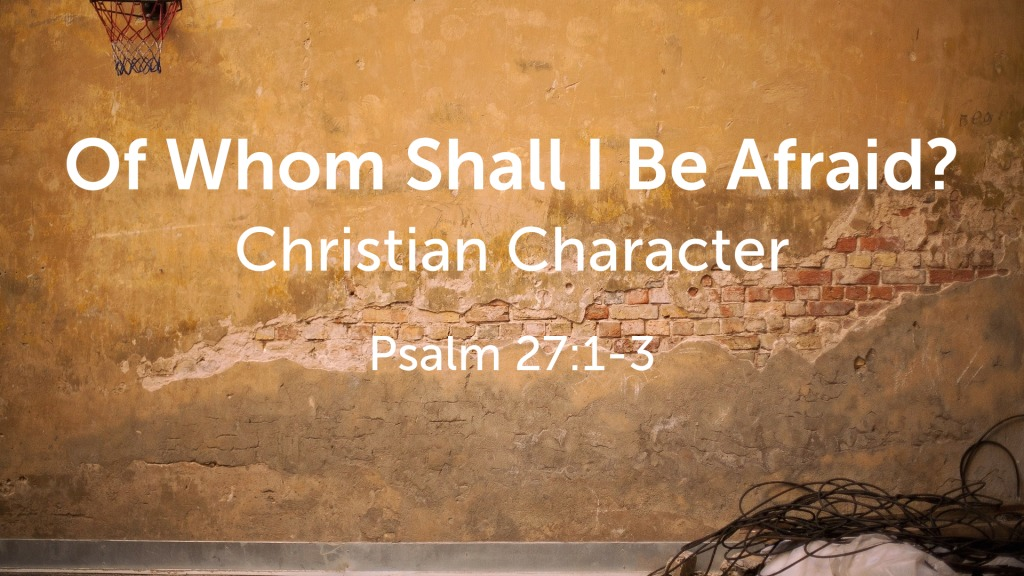 I. Courage through faithful obedienceHebrews 11:8 ESVBy faith Abraham obeyed when he was called to go out to a place that he was to receive as an inheritance. And he went out, not knowing where he was going.II. Courage in the face of wrongdoingMark 6:18 ESVFor John had been saying to Herod, “It is not lawful for you to have your brother’s wife.”III. Courage under pressurePsalm 46:1–3 ESVGod is our refuge and strength, a very present help in trouble. Therefore we will not fear though the earth gives way, though the mountains be moved into the heart of the sea, though its waters roar and foam, though the mountains tremble at its swelling. SelahIV. Courageous witnessActs 4:18–20 ESVSo they called them and charged them not to speak or teach at all in the name of Jesus. But Peter and John answered them, “Whether it is right in the sight of God to listen to you rather than to God, you must judge, for we cannot but speak of what we have seen and heard.”V. Courage in prayerHebrews 4:14–16 ESVSince then we have a great high priest who has passed through the heavens, Jesus, the Son of God, let us hold fast our confession. For we do not have a high priest who is unable to sympathize with our weaknesses, but one who in every respect has been tempted as we are, yet without sin. Let us then with confidence draw near to the throne of grace, that we may receive mercy and find grace to help in time of need.The Bible’s Plan of SalvationHear - Romans 10:17Believe - John 1:7Confess - Hebrews 4:14Repent and Be Baptized - Acts 2:38Remain Faithful - Matthew 25:21New to the Faith?•	First PrinciplesHave you fallen away from Faith•	Need to be RestoredMy Decision Today •	I would like to be baptized today •	I would like to renew my life to ChristQuestions:  What are my next steps? •	Come forward to be baptized •	Request a Bible Study to learn more •	Attend Bible Class to grow and mature •	Find a place to serve others•	Apply today’s lesson to my life